Peer EvaluationStudents evaluate each other’s learning and feedback to each other.  In the process they will also come to understand their own learning better.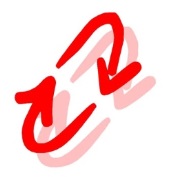 Group FeedbackGroups of students feedback to the teacher concerning self-assessment or peer-assessment of work.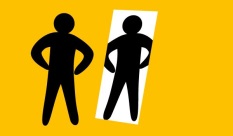 Self-evaluationSelf-evaluation involves helping students to reflect on and evaluate what they have learnt and how they have learnt.